FORMATO DE ENTREVISTADIRIGIDA A UN EXPERO EN EDUACIÓN SUPERIORNombre del Entrevistado: Licda. Magda Emilia Morán,Responsable: Licda. Alicia Esmeralda Medrano SalgueroCon el objeto de profundizar sobre temática actual en el ámbito pedagógico a nivel superior, se enfoca la siguiente entrevista para explicar los modelos pedagógicos: Pedagogía Colaborativa, Conectivismo y Constructivismo.¿Por qué se dice que en el modelo pedagógico son importantes los proyectos de aula como camino del conocimiento y la creatividad?R/ Pues como son grupos de estudio que se organizan  por afinidad entonces los niños y jóvenes se reúnen de acuerdo a sus intereses, buscando los espacios físicos y acomodando su tiempo el cual les permita la interacción entre ellos asociando los diferentes temas del programa académico; los cuales deben trabajarse de acuerdo a la necesidad para el cumplimiento de su propósito y desarrollo de competencias. 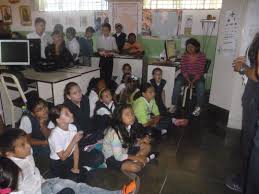 2- ¿Por qué cree usted que la propuesta de la pedagogía colaborativa tiene como objetivo que se aproveche el mundo con el entorno cercano al estudiante, buscando así su interacción con él en una variedad de formas?R/ El fin primordial es que a través de sus vivencias y experiencias significativas se acerque al aprendizaje. Esto se dará cuando en el desarrollo de las actividades se  busque la  integración al proceso de las tecnologías  tanto informáticas como de  comunicación de forma normal y rutinaria. En este proceso, los estudiantes están viviendo juntos el alcance de sus logros  ya sea de forma  individual y otros en grupos que les permitan la creación de una comunidad de aprendizaje donde se interactúa, colabora, se respeta y se crece en un ambiente total de colaboración e integración de saberes. 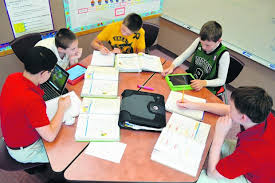 3- Se dice que las dificultades que presenta el aprendizaje colaborativo, son en realidad una vía perfecta para el desarrollo de competencia, ¿Qué opina usted al respecto?R/ La razón es,  porque son aplicables a todos los ámbitos de la vida. De hecho, prevenir los problemas, afrontarlos de manera constructiva en dado caso que surjan,  y así puedan buscar soluciones equilibradas, y que esto los lleve a buscar  acuerdos, soluciones o convenios, para resolver de la mejor manera. Son aspectos tan importantes como el propio contenido de la materia o tarea encomendada al equipo de trabajo. 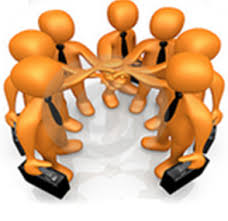 ¿Cuál es rol del docente en el aprendizaje colaborativo?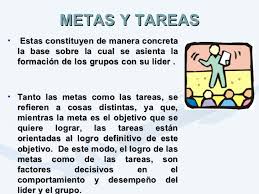 R/ El docente debe lograr  que los alumnos tomen conciencia de las competencias que tienen y la oportunidad de desarrollar diferentes actividades, además de planificar la experiencia educativa con una serie de estrategias que pueden servir de ayuda durante el tiempo de aprendizaje. Se dice que el Conectivismo se enfoca en la inclusión de la tecnología y hoy en día las Redes sociales funcionan sobre el sencillo principio que las persona, grupos, sistemas, y entidades pueden ser conectados para crear un todo integrado. ¿Cuál es su punto de vista sobre el aprendizaje para realizar este conocimiento tecnológico?R/ Hoy en día, el aprendizaje ha sido impactado por las tecnologías, por lo que la forma de entender y aprender ha cambiado; hemos desarrollado nuevas prácticas sobre el entorno al aprendizaje, ahora buscamos tener la información a la mano en todo momento y lugar.  Por lo que es de suma  importancia crear las herramientas que respondan a cada necesidad que las personas de forma individual o en grupo tengan. 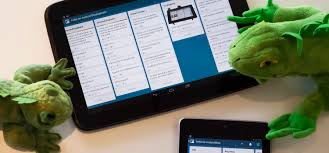 ¿Cuál es el papel que juegan las TIC’S en el modelo pedagógico del conectivismo?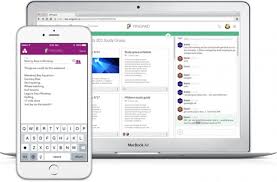 R/ La inclusión de la tecnología y la identificación de conexiones como actividades de aprendizaje, empieza a mover a las teorías del aprendizaje hacia la era digital. Ya no es posible experimentar y adquirir personalmente el aprendizaje que necesitamos para actuar. Buscando la información que más se apegue a nuestras necesidades. En el contexto del Constructivismo dice que el Rol del docente debe ser de Facilitador, moderador, coordinador, mediador y al mismo tiempo participativo. ¿Es esto indicativo que el docente debe al igual que el estudiante investigar sobre el tema o tarea a realizar?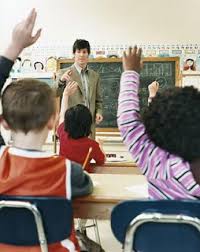 R/ Así es el  docente debe estimular y al mismo tiempo aceptar la iniciativa y la autonomía del estudiante. Su docencia se debe basar en el uso y manejo de terminología cognitiva tal como Clasificar, analizar, predecir, crear, inferir, esto con el fin de apoyar al estudiante al momento de que este exponga sus dudas. ¿Cómo se puede potenciar el uso de las inteligencias múltiples dentro del modelo del constructivismo?R/ Primero, hay que lograr un aprendizaje activo, mediante la participación de los propios estudiantes/alumnos de manera constante, en actividades de contexto. 
Segundo, Fomentar la creatividad e innovación en el proceso enseñanza/ aprendizaje. 
Tercero, Favorecer el desarrollo de los procesos cognitivos y creativos, para que el estudiante desarrolle su autonomía e independencia. 
  Y por Último, Lograr la interacción con su entorno, enfrentando las teorías con los hechos. 
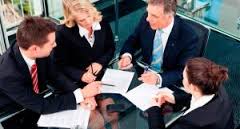 ¿Considera usted que el Constructivismo y sus principios nos permiten determinar cuáles son los métodos de enseñanza más adecuados?R/ Haciendo uso de la psicología constructivista, que se basa en que para que se produzca aprendizaje, el conocimiento debe ser construido o reconstruido por el propio sujeto que aprende a través de la acción, esto significa que el aprendizaje no es aquello que simplemente se pueda transmitir.
﻿Esto no indica que aunque el aprendizaje pueda facilitarse, cada persona (estudiante) reconstruye su propia experiencia interna, por lo que el aprendizaje no puede medirse, por ser único en cada uno de los sujetos destinatarios del aprendizaje.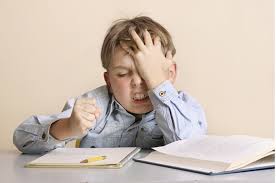 